Встреча с Марией Максимовной Веселовской-Томаш в колледже «Царицыно»(А. Ф. Балашова)https://vk.com/college_tsaritsyno?w=wall-44028937_5815 1 марта 2016 года в формате литературной гостиной в музее колледжа «Царицыно» состоялась встреча студентов группы МГ-08 с Президентом ПараАртийского Комитета России и ПараАртийского Центра «Иван да Марья» Марией Максимовной Веселовской-Томаш. Мария Максимовна – член Российского авторского общества (РАО); член Международного союза славянских журналистов (2006); член Международной ассоциации писателей и публицистов (2008); член Союза журналистов РФ (2014), дипломант 7-го Международного Пушкинского конкурса (Нью-Йорк, 1997); четырёхкратный лауреат Международного интернет-конкурса «Страница семейной славы».
В 2015 году песни на стихи Марии Максимовны звучали в колледже «Царицыно» на презентации Книги памяти. Студенты нашего колледжа выступали на Творческом вечере (отчёте) Марии Максимовны в Центральном доме журналиста.
Гостья рассказала о том, каким тяжёлым оказался 1943 год в Молдавии: стояли морозы, был голод. Тогда она и переняла материнскую тревогу, не отпускающую до сих пор боль за погибших на войне. Ели тогда раз в день, ближе к вечеру. От холода в полёте падали воробьи. Дети подбирали эти комочки и отогревали. Если воробышек не взлетал, то из него варили похлёбку. 
В 1987 году было написано первое стихотворение под влиянием увиденного: плиты братских могил, ужас от того, сколько людей стали безымянными. Тема памяти – сквозная в творчестве Марии Максимовны. Ежегодно 9 мая она не выходит из дома, смотрит по телевидению репортажи из разных уголков России, а потом, «напитавшись этим», пишет стихи. Например, история о том, как женщина наняла танк, чтобы вывезти из болота найденные поисковиками останки её отца, вдохновила на создание новых стихотворений о войне. 
Мария Максимовна написала «Реквием» (исполнитель – Ю. Давыдов, музыка – В. Малахов). Длится ролик, на котором мы видим ветеранов, Вечный огонь, бросающего под танк бутылку с зажигательной смесью солдата, почти 4 минуты. М. М. Веселовская-Томаш настаивает на том, чтобы видео было показано полностью, все стояли, хотя обычно Минута молчания длится меньше. Красноармейцам гораздо тяжелее было стоять в ледяной воде и идти по грязи в атаку, чем нам стоять 4 минуты.
Любимая книга М. М. Веселовской-Томаш ещё с тех пор, как она преподавала английский язык студентам в политехническом институте – У. Гибсона «Сотворившая чудо». Пьесу гостья советует прочитать и посмотреть постановку, пока люди молоды…
Студенты прочитали стихи Марии Максимовны: «Судьба» – Руденко Дарья, «Вальс Победы» – Игорь Сороченко, «Почтим же память воинов Земли» – Полина Лысак, «Благодарю тебя, Всевышний» – Вероника Верховникова, «Желтофиоль» – Игорь Кондрашов, «На балу» – Егор Кузнецов, «Поезд мой скор…» – Диана Моисей, «Только скажи мне» – Анастасия Иванникова, «Молю меня простить» – Валерия Бунечко. Также звучали песни на стихи гостьи. Сама Мария Максимовна прочитала стихотворение «Как дочь царя троянского Кассандра», посвящённое преподавателю колледжа А. Ф. Балашовой. 
Мария Максимовна обратилась к студентам колледжа с просьбой принять участие в её проекте – начитать текст её книги «Неиспитая чаша любви», чтобы она была доступна и для незрячих людей (в виде аудиозаписи). Рассказала об альманахах «Алтарь Отечества».
Вероника Верховникова
Сегодняшний классный час мне понравился. Было интересно, познавательно.
Ольга Богданова
Очень приятно было общаться с таким известным человеком. Рассказы Марии Максимовны меня очень заинтересовали. Узнала много нового.
Игорь Сороченко
Сегодняшняя встреча мне очень понравилась. Особенное удовольствие – читать и слушать стихотворения Марии Максимовны. Они очень красивые. Я и дальше буду их читать.
Анастасия Брехунцова
Мария Максимовна рассказала и о том, как начинала писать свои стихи, и про своё нелегкое детство. Она прочитала некоторые стихи сама. Написаны они так, чтобы можно было задуматься о многом. Классный час был интересным, даже увлекательным. Спасибо Марии Максимовне, что посетила наш колледж!
Дарья Руденко
Эта встреча запомнится мне надолго! Мария Максимовна оставила впечатление не только хорошего человека, но и очень талантливой поэтессы. Она обладает превосходным ораторским качествами и умением увлечь публику. Наша гостья многое пережила в детстве, но, несмотря на это, Мария Максимовна – очень милая и добрая женщина. Лично для себя я узнала много нового и интересного, и в дальнейшем буду знакомиться с её творчеством, так как эти стихи тронули мне душу!
Валерия Бунечко
Мария Максимовна, очень талантливая поэтесса, немного рассказала нам о своей жизни: о том, как тяжело было в детстве; как часто она болела; как написала свое первое стихотворение. Лично прочитала нам несколько своих стихотворений и дала послушать те, которые были представлены в виде песен. Её рассказ ещё раз напомнил мне о том, что надо ценить имеющееся. 
Анастасия Иванникова
Мария Максимовна рассказала про свое детство, о том, как она начинала писать стихотворения, что подтолкнуло стать поэтессой. Познакомила нас со своей творческой деятельностью. Я считаю, что наше поколение должно знать таких людей, как она.
Анфиса Маринова
Меня заставил задуматься рассказ гостьи о её жизни, ведь мы не ценим того, что получаем на данный момент. Её детство было нерадостным: предвоенное время. Но это не помешало добиться успеха.
Ирина Строгова
Мы крайне признательны Марии Максимовне за то, что она к нам приехала.
Анастасия Воробьёва
Это мероприятие в большой степени было просвящено героям войны. Мне было очень интересно слушать Марию Максимовну и одногруппников, читавших её стихи. Спасибо колледжу за таких замечательных гостей!
В подарок библиотеке отделения гостиничного и ресторанного бизнеса М. М. Веселовская-Томаш привезла свои книги. Сборники «Алтарь Отечества» также можно скачать на сайте http://www.paraartiada.com/altar/. 
А вот впечатления нашей почётной гостьи. 
«Благодарю ваш чудесный коллектив! Чувствуется тёплая, дружественная атмосфера... Все и всё мне у вас понравилось. Чудесные условия! И дети довольные. Это несравнимо с условиями моего студенчества. Моё мнение такое: прекрасное здание, везде чувствуется рука хозяйская, а не временного попутчика. Что во дворе, что внутри! Мне очень понравилось, что везде использованы по максимуму стенные площади. И фото, и плакаты, и великолепно смотрятся (прямо как театральные тумбы!) – вдоль стен стенды закруглённые. Везде вроде люд, а... нет криков, шума, гама. Равномерное... жужжание, что ли, ребячьих голосов». 
Многому можно учиться у Марии Максимовны. «Стыдно паниковать, теряться, если беда, если безвыходная ситуация! Надо помнить, что в жизни в любом безвыходном состоянии есть два выхода – только надо искать хотя бы одну дверь. И обязательно найдётся возможность выйти! Я к тому, что если потеряно всё или почти всё – надо искать то, чем бы ты заполнил свою жизнь, чтобы она была интересной, не менее интересной, чем была раньше». 

Фотографии – Юрий Борискин (Т-128)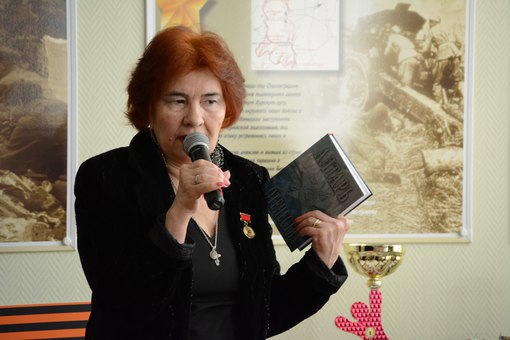 Встреча с Марией Максим..17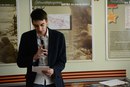 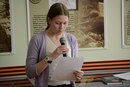 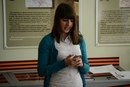 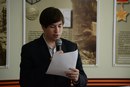 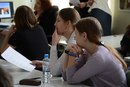 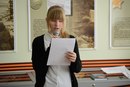 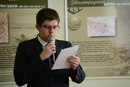 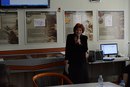 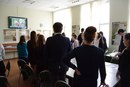 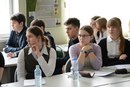 8Subscribe3 comments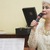 Maria Veselovskaya-TomashСпасибо, дорогие мои юные друзья! Да, именно так я вас назвала почти год назад. Вас стало больше, и я рада, что наша встреча состоялась. Хочу сказать одну важную вещь, подчеркну очень важную мысль: вам выпала большая честь - историческая: вы - поколение, которому судьба дала возможность ВИДЕТЬ, СЛЫШАТЬ наших фронтовиков! История в своём развитии идёт всё дальше и вглубь. Не суждено вернуться никому из ваших родных, предков. Ещё несколько лет и —- уйдёт солдат последний... Трагедия. Таких трагедий Россия переживала не раз. Помните наших освободителей! Помните!!! И будьте достойны их памяти!yesterday at 3:13 pmMaria Veselovskaya-TomashШумят года и, устремляясь в вечность, 
С собой уносят тех, кто воевал. 
Нить протяну от них я в бесконечность, 
Чтоб никогда никто не забывал, 
Кто смерть презрев, – нам жизни даровал!yesterday at 3:14 pmMaria Veselovskaya-TomashПод марш на праздничных парадах 
Фронтовики пока шагают. 
Сверкают золотом награды – 
В них гордость Родины играет. Алтарь Отечестваwww.paraartiada.com